Publicado en  el 05/09/2016 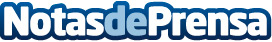 Decorar según la localización geográfica La decoración y el interiorismo son un arte. Escoger las características de una casa teniendo en cuenta el espacio geográfico que le rodean puede ser muy buena ideaDatos de contacto:Nota de prensa publicada en: https://www.notasdeprensa.es/decorar-segun-la-localizacion-geografica Categorias: Interiorismo http://www.notasdeprensa.es